國立高雄師範大學師資培育與就業輔導處教學基本能力檢定106學年度第1學期板書檢定和平第三場流程表活動日期：106年12月06日（星期三）14：00~15：00考試地點：行政大樓7樓0702教室活動內容：第三場上台順序檢定說明：各組檢定為7~10同時進行，一組檢定時間為十分鐘。抽籤後請將籤帶上台，依據籤的內容書寫，需寫詩詞的內容及標點符號，並在詩詞左下方寫上姓名、編號。參考範例：注意事項：請參加學生務必於選定場次報到時間至行政大樓7樓0702教室，準時報到，逾時視同放棄檢定資格。除排定上台板書時間外，應全程參與該場次評審講評及教學，並保持肅靜，不影響他人。請參加學生依師培處唱名上前進行板書。請以正楷體書寫，內容以國字，由上而下，由右至左直立書寫，並請於黑板左下方註明編號及姓名，範例如下：參加學生每位書寫10分鐘，站上臺即開始計時，9分鐘響第一聲鈴，10分鐘連續響鈴即應停止書寫。90分(含)以上為優等，80分(含)以上為合格。79分(含)以下者為不合格。和平校區：106年12月06日（星期三）和平校區：106年12月06日（星期三）和平校區：106年12月06日（星期三）時  間課  程備註14：00~14：05報到、開場凃金堂老師14：05~14：15第一組同學上台應試全體人員14：20~14：30第二組同學上台應試全體人員14：40~15：00講解板書檢定內容評審：黃信揚校長、郭威麟老師編號姓名系所學號身分別1陳晴筑事業經營學系410362041師培中心教程生2卓芝宇國文系410311126本校師資培育學系師培生3何佩芝性別教育研究所810658001師培中心教程生4蔡博宇教育系410351040師培中心教程生5張富傑工業設計學系410172044師培中心教程生6方睿慈國文學系610411008師培中心教程生7廖偉翔國文學系610411011師培中心教程生8賴亭如國文學系610311006師培中心教程生9黃健欣數學系410331241師培中心教程生10陳立夫國文學系410411095師培中心教程生11陳宥霖英語學系410312076師培中心教程生12陳冠樺經學研究所610517006師培中心教程生13蔡淳亘音樂系410492009本校卓越師資培育獎學金領取生14黃楚文教育學系610651007師培中心教程生15盧品年地理系410414020本校卓越師資培育獎學金領取生16吳欣諺進修學院美術研究所M10594706本校師資培育學系師培生17郭睿恩國文學系610611012師培中心教程生18陳俐穎教育學系610651009師培中心教程生192021222324252627282930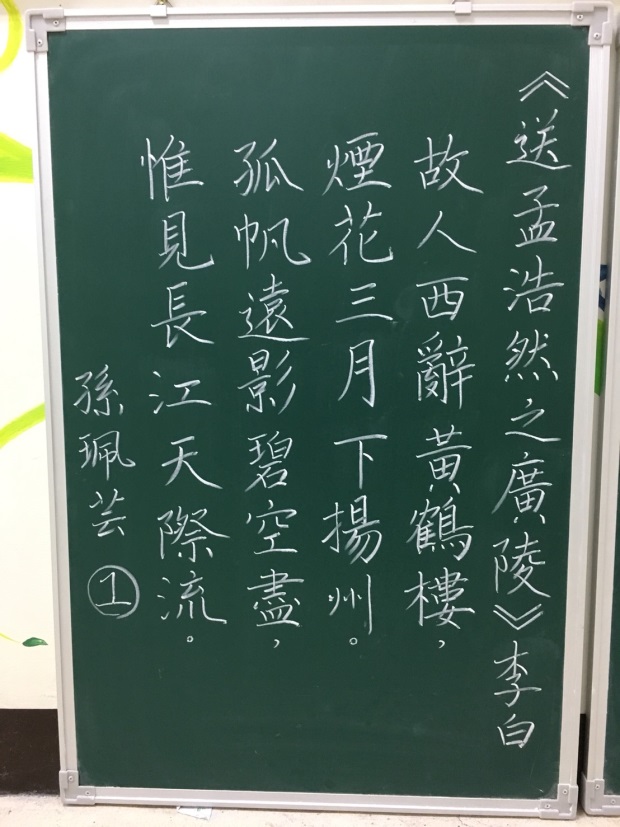 合格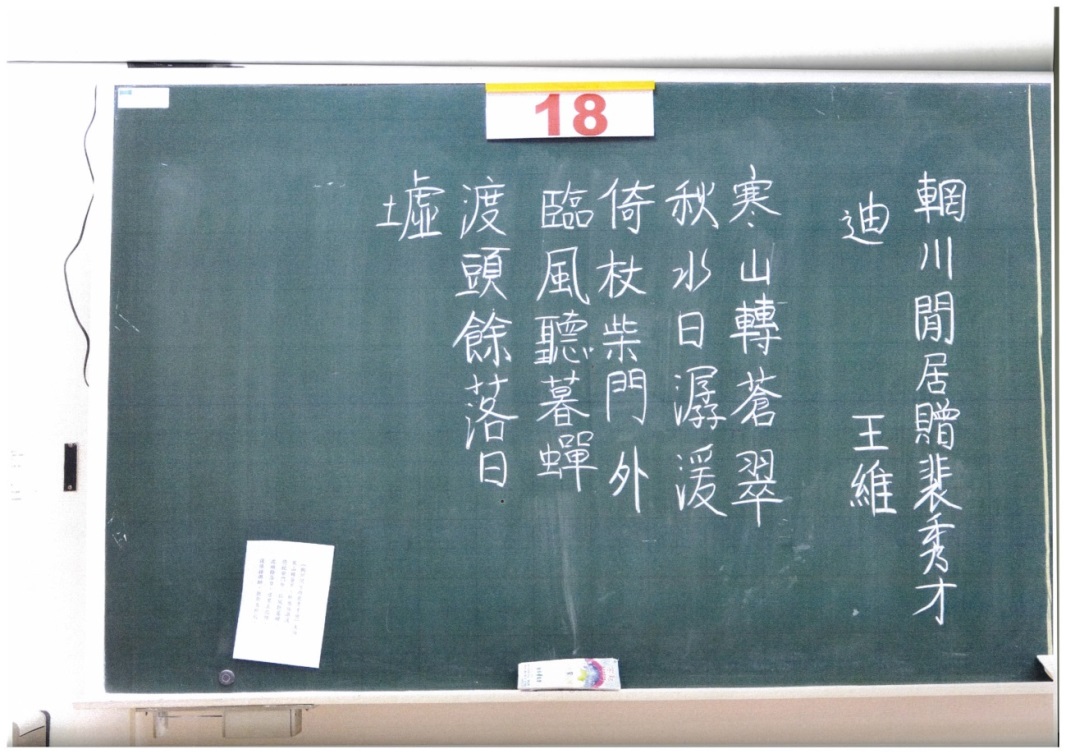 不合格(未完成)